Joe LombardoGovernorRichard Whitley, MSDirector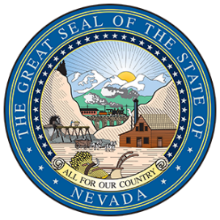 Department ofHealth and Human Services Division of Health Care Financing and PolicyHelping people. It’s who we are and what we do.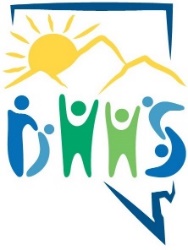 Stacie Weeks,JD MPHAdministrator__________________________________________________________________________________________________NRS 422.2704 requires that, every four (4) years, the State of Nevada, Division of Health Care Financing and Policy (DHCFP) review the rate of reimbursement for each service or item provided under the State Plan for Medicaid to determine whether the rate of reimbursement accurately reflects the actual cost of providing the service or item.  The DHCFP has established a yearly rate review schedule that is based on provider types and their assigned specialties. The schedule below only reflects the survey schedule and does not display any anticipated reports generated from the conclusions of the reviews. As such, the DHCFP reserves the right to amend the yearly schedule if deemed necessary. The survey schedule is divided by number of codes per provider type, and not by number of providers. This is to help ensure that the analysis can be done in a timely manner. Additionally, while each provider type must be surveyed at least every four (4) years, some providers may be surveyed sooner.Yearly Quadrennial Rate Review Survey Schedule – updated 04/15/2024Provider Type - Service for Rate Review – Specialty Code	11 – Hospital, Inpatient13 – Psychiatric Hospital, Inpatient22 – Dentist23 – Hearing Aid Dispenser & Related Supplies29 – Home Health Agency and Private Duty Nursing Services32 – Community Paramedicine, 24932 – Ambulance, Air or Ground, 93233 – Durable Medical Equipment (DME), Disposable, Prosthetics34 – Therapy36 – Chiropractor39 – Adult Day Health Care44 – Swing-Bed, Acute Hospital45 – End Stage Renal Disease (ESRD) Facility48 – Home and Community Based Waiver for the Frail Elderly55 – Day and Residential Habilitation Services56 – Inpatient Rehabilitation and Long-Term Acute Care (LTAC) Specialty Hospitals57 – Home and Community Based Waiver for the Frail Elderly in Residential Facilities for Groups58 – Home and Community Based Waiver for Persons with Physical Disabilities59 – Home and Community Based Waiver for the Frail Elderly in an Assisted Living Facility63 – Residential Treatment Centers (RTC)68 – Intermediate Care Facilities for Individuals with Intellectual Disabilities, Private75 – Critical Access Hospital (CAH), Inpatient77 – Physician’s Assistant81 – Hospital Based End Stage Renal Disease (ESRD) Provider86 – Specialized Foster CareProvider Type - Service for Rate Review – Specialty Code15 – Registered Dietitian17 – Family Planning, 16617 – Freestanding Birthing Centers, 16917 – Methadone, 17117 – Public Health, 17417 – Rural Health Clinics, 18017 – Federally Qualified Health Centers (FQHC), 18117 – Indian Health Services – Non-Tribal, 18217 – Comprehensive Outpatient Rehab Facilities (CORF), 18317 – Certified Community Behavioral Health Center (CCBHC), 18817 – Community Health Clinics - State Health Division, 19517 – Special Children’s Clinics, 19617 – HIV, 19819 – Nursing Facility21 – Podiatrist24 – Advanced Practice Registered Nurses (APRN)25 – Optometrist	27 – Radiology and Noninvasive Diagnostic Centers35 – Non-Emergency Secure Behavioral Transports (NESBHT), 98738 – Waiver for Individuals with Intellectual and Developmental Disabilities (ID)41 – Optician, Optical Business43 – Laboratory, Pathology Clinical	72 – Nurse Anesthetist74 – Nurse Midwife76 – Audiologist89 – Community Health Workers, 98990 – Doula Services, 99091 – Pharmacist92 – Dental Hygienist93 – Substance Use Treatment Services, all except Specialty 70693 – Peer Recovery Support Specialist (PRSS), 706				Provider Type - Service for Rate Review – Specialty Code	20 – Physician, M.D. Osteopath87 – Designated Mobile Crisis Team, 3187 – Designated Mobile Crisis Team attached to a CCBHC, 3287 – Mobile Crisis Team, 3387 – Intensive Crisis Stabilization Services, 3487 – Crisis Stabilization Center, 250Provider Type - Service for Rate Review – Specialty Code	10 – Outpatient Surgery, Hospital Based12 – Hospital, Outpatient14 – Behavioral Health Outpatient Treatment, all specialties26 – Psychologist30 – Personal Care Services – Provider Agency46 – Ambulatory Surgical Centers54 – Targeted Case Management60 – School Health Services (SHS)82 – Behavioral Health Rehabilitative Treatment83 – Personal Care Aide – Intermediary Service Organization85 – Licensed and Board-Certified Behavioral Analyst, 31085 – Psychologist, 31185 – Licensed and Board-Certified Assistant Behavior Analyst, 31285 – Registered Behavior Technician, 314Anesthesia